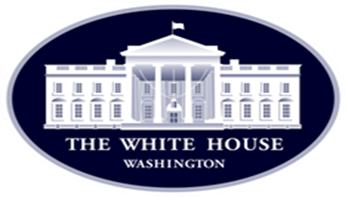 The President’s Interfaith and Community Service Campus ChallengeAdvancing Interfaith Cooperation and Community Service In Higher EducationInterfaith Challenge Award ApplicationOrganization/Group Name:  ___________________________________________Contact Person:  ____________________________________E-mail Address:  ____________________________________Telephone Number:  ________________________________ Please describe how the activities or your organization/group advanced the following goals during this academic year:We will use existing service efforts to increasingly focus on addressing poverty in the Kirksville area.We will create more opportunities for interfaith discussions and collaborations.Incentives will result in more student organizations participating in service and interfaith dialogue.Opportunities to reflect on the transferable skills gained from service activities will be provided to participants.We will increase the number of students and student organizations engaging in service to the Kirksville community.We will increase the number of partnerships we develop with the Kirksville faith community. Provide a short description of all of the events sponsored by your organization that contributed to the achievement of the above goals.Describe the percentage of your membership involved in these events and an approximate number of other individuals who attended and/or participated in the activites.Describe the process and frequency in which you incorporated reflection activities as a part of your events .Describe how you partnered with other groups, organizations, campus offices or community organizations, etc. to implement the events.